Предупреждение детского дорожно-транспортного травматизма.          Проблема безопасности дорожного движения на данный момент является одной из важных городских проблем. С каждым годом увеличивается количество автомобилей, а вместе с тем растет число дорожно - транспортных происшествий.
          Происходят они, к сожалению, и с участием детей, в том числе и дошкольного возраста.
          Почему это происходит? Нередко ребёнок недооценивает реальной опасности, грозящей ему на дороге, отчего и относится к Правилам дорожного движения без должного внимания. 
Наиболее распространёнными причинами дорожно- транспортных происшествий являются:
- выход на проезжую часть в неустановленном месте перед близко идущим транспортом (мало кто из наших детей имеет привычку останавливаться перед переходом проезжей части, внимательно её осматривать с поворотом головы и контролировать ситуацию слева и с права во время движения).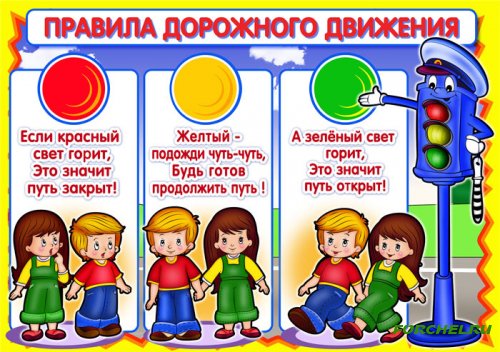 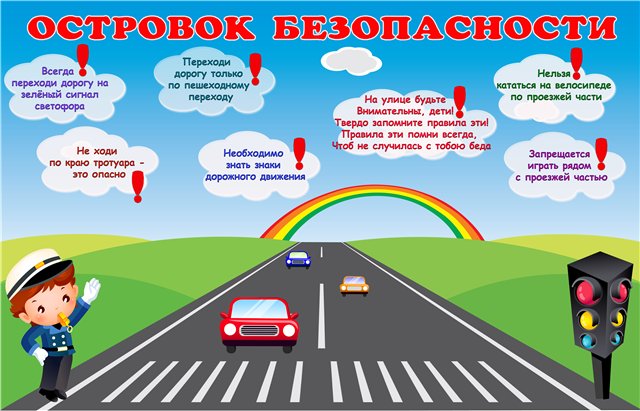 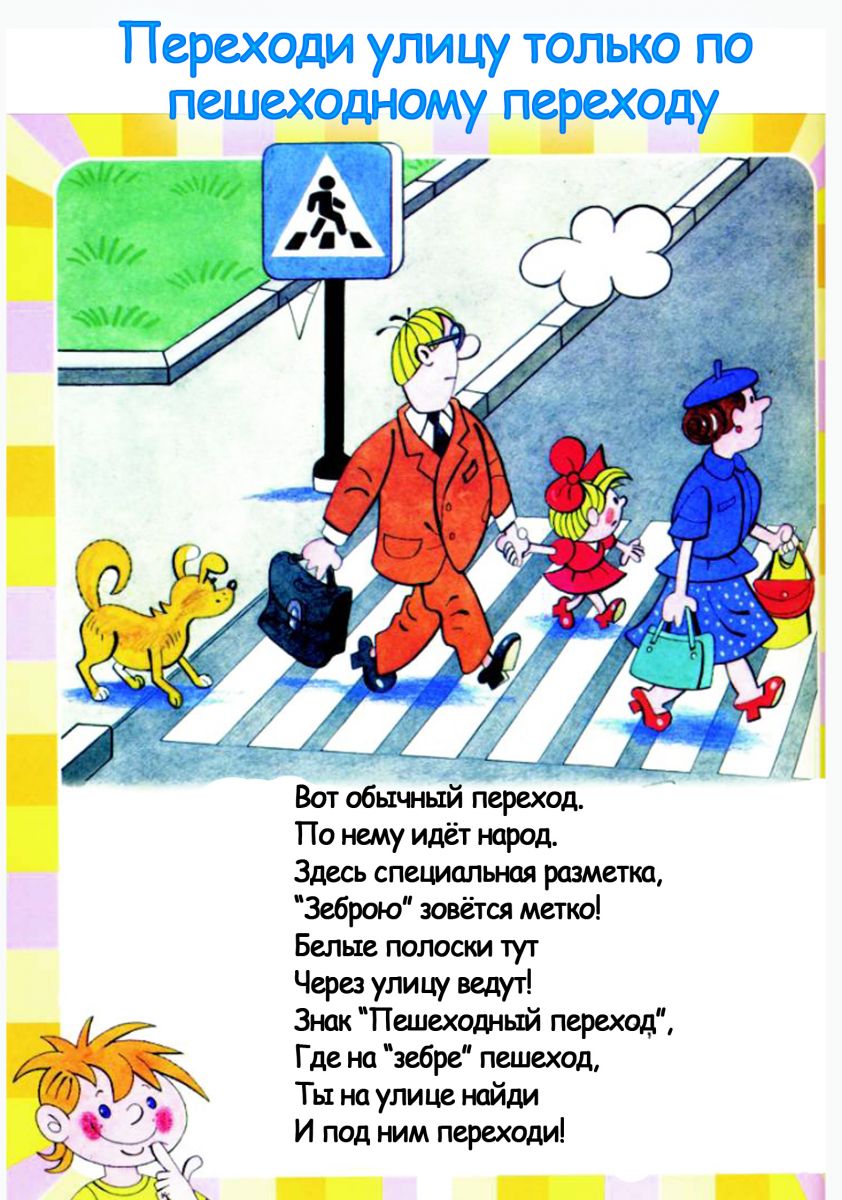 